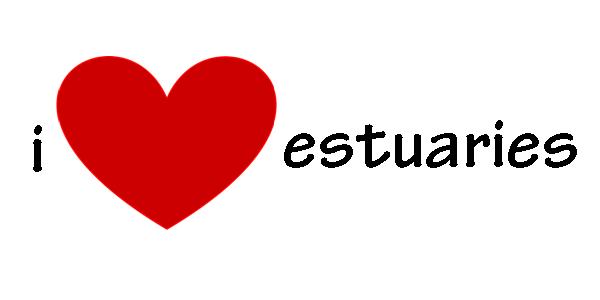 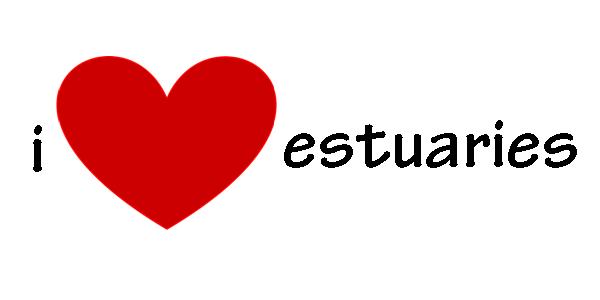 February 14, 2014The Honorable Susan Collins
160 Main StreetBiddeford ME 04005Dear Senator Collins,I love estuaries, especially those at the Wells National Estuarine Research Reserve (aka Laudholm), because _____.I respectfully request that you ask Congressional Appropriators to maintain current funding for NOAA’s National Estuarine Research Reserve System (NERRS). Current funding will help the Wells Reserve at Laudholm and the 27 other reserves around the country to “keep the doors open” while maintaining their vital science, education, training, and conservation programs. Protecting estuaries means protecting our future. Thank you for considering my request.Sincerely,Your NameYour Address